Animaux de compagnieBien s’occuper de la santé de son animal de compagniePrésentation - Guide enseignant 3 (GE3)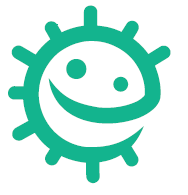 Liens avec le programme nationalCycle 2 : Cycle des apprentissages fondamentaux (BO n°31 du 30 juillet 2020) Questionner le mondeReconnaître des comportements favorables à la santéMettre en œuvre et apprécier quelques règles d’hygiène de vie : habitudes quotidiennes de propreté (dents, mains, corps)Éducation morale et civiqueSoin du corps, de l’environnement immédiat et plus lointain.Cycle 3 : Cycle de consolidation (BO n°31 du 30 juillet 2020)Éducation morale et civiqueLa responsabilité de l’individu et du citoyen dans l’environnement et la santé.Cycles 2 et 3 : Parcours éducatif de santéMatériel nécessairePPT « bien s’occuper de la santé de son animal »Matériel pour projectionIntroductionCette activité permet aux élèves de prendre conscience de la similitude entre la santé animale et la santé humaine. ApplicationVous pouvez commencer le cours en demandant aux élèves combien d’entre eux ont des animaux de compagnie, de quel type d’animal il s’agit et comment ils les ont obtenusDiscuter avec la classe de la manière dont les élèves s’occupent de leur animal, leur demander où il dort, où il s’alimente. A l’aide du PPT « Bien s’occuper de la santé de son animal domestique », vous pouvez leur expliquer qu’il existe de nombreux parallèles entre la santé de l’être humain et la santé des animaux. Notions à aborder :Tout d’abord, l’être humain et l’animal sont porteurs de microbes. Les microbes utiles, tels que ceux qui constituent la flore intestinale, contribuent à protéger leur bonne santé et certains microbes pathogènes peuvent les rendre malades, tout comme l’humain. Les animaux peuvent aussi attraper des infections qui leur sont propres, par exemple des infections virales qui peuvent même être mortelles, telles que la leucémie du chat et la maladie de Carré du chien.Certains microbes pathogènes peuvent se transmettre de l’animal à l’être humain (par exemple, les teignes du chat ou du chien) et vice versa.La transmission des microbes par les mains est la plus fréquente, d’où l’importance du lavage des mains après avoir caressé l’animal.Expliquer aux élèves que notre animal de compagnie a, tout comme nous, ses propres défenses immunitaires qui l’aident à combattre les infections. Pour aider ces défenses à fonctionner, il faut bien le nourrir, le déparasiter, surveiller son état dentaire, son pelage et le laver avec des produits adaptés. Il doit aussi avoir un coin de repos personnel qu’il faut nettoyer et désinfecter régulièrement.Pour les animaux aussi, il y a des vaccins qui aident à prévenir des infections qui peuvent être graves. Chaque espèce a son propre calendrier vaccinal. La rage a disparu en France grâce à la vaccination, comme par exemple la variole chez l’être humain.Quand notre animal de compagnie tombe malade, il faut consulter le vétérinaire. Celui-ci dispose de quelques tests rapides d’orientation diagnostique (TROD), comme le médecin en cas d’angine par exemple. Si le vétérinaire fait le diagnostic d’une infection bactérienne qui nécessite un traitement antibiotique, il est important de bien respecter la dose et la durée du traitement prévues par son ordonnance. Il ne faut par contre jamais réutiliser les antibiotiques d’un traitement précédent. Mieux vaut rapporter les antibiotiques restants au pharmacien ou au vétérinaire.L’utilisation des antibiotiques doit respecter les mêmes règles que chez l’humain. La conséquence d’une utilisation inappropriée des antibiotiques est, comme chez l’humain, le développement de résistances bactériennes qui rendent les antibiotiques inefficaces. Ces bactéries résistantes peuvent s’abriter dans l’intestin après un traitement antibiotique et peuvent être transmises par les mains sales entre l’animal et l’humain (ou vice versa) et bien sûr d’humain à humain.